To be completed by the parent only where he or she is wishes the School to review a boy’s performance at the selection tests.Please read the admissions policy before completing this form. We recognise that there may be circumstances when a candidate is unable to perform at the level reasonably to be expected – this may be through illness or personal disruption. The School’s Admissions Panel can consider evidence you submit to support your claim that your child is of the required academic standard for this School. The Panel will also contact the current or most recent school to seek a view from them on the matter. In completing this form, you should indicate the reason(s) why you feel performance on the day was affected, providing independent evidence of illness where available, and why you feel your child is of the required academic standard, again providing independent evidence from any appropriate source such as a school or psychologist.A Selection Review will expect the circumstances to be exceptional. Only if it is satisfied that this is the case and your child is of the required academic standard can it increase the test score.If you are aware that your child is unwell and is unlikely to perform to expectations before a Test, you are advised to contact the School and to consider taking the Test at a later time. Please return this form within 14 days of the date of the Test.Data ProtectionThe information collected on this form will be processed and may be stored electronically by the School in compliance with the Data Protection Act. The data may be shared with Torbay Council or agent of the School, but only for administrative or other service provision purposes and with Government Departments where there is a legal requirement to do so. In accordance with the School Admissions Code, should information given be found to be fraudulent then the offer of a school place can be withdrawn. If you would like further information about Data Protection, please contact the School. By signing or submitting this form. You acknowledge that you have read, understood and agreed to this data processing.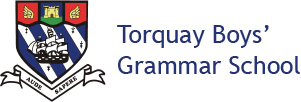 Selection Review Request Formfor 2022-23Full Name of child:		Date of birth:					Date of Test:Full Name of child:		Date of birth:					Date of Test:I request that the School Admissions Panel review my child’s Test score on the following grounds:Please continue on additional sheets as necessary and attach any evidence you feel is relevant.I request that the School Admissions Panel review my child’s Test score on the following grounds:Please continue on additional sheets as necessary and attach any evidence you feel is relevant.Name: Relation to child:Signature: Date: